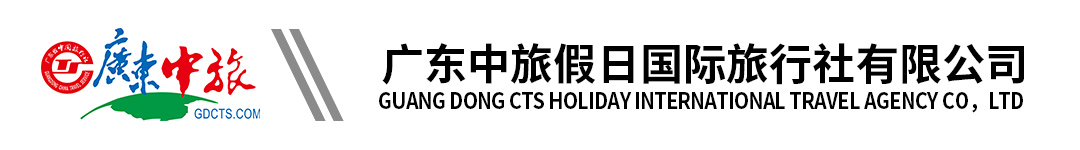 【品·夏日之约】河源连平鹰嘴桃节纯玩2天丨鹰嘴桃种植基地丨百亩荷塘丨古石龙农场丨住荣佳国韵温泉酒店行程单行程安排费用说明其他说明产品编号QQQQ20220621HY2TCC出发地广州市目的地河源市行程天数2去程交通汽车返程交通汽车参考航班去程上车点： 去程上车点： 去程上车点： 去程上车点： 去程上车点： 产品亮点★入住【荣佳国韵温泉酒店】休闲度假村！★入住【荣佳国韵温泉酒店】休闲度假村！★入住【荣佳国韵温泉酒店】休闲度假村！★入住【荣佳国韵温泉酒店】休闲度假村！★入住【荣佳国韵温泉酒店】休闲度假村！天数行程详情用餐住宿D1河源---午餐---连平上坪采摘鹰嘴桃---入住和平荣佳国韵温泉度假早餐：X     午餐：X     晚餐：√   和平荣佳国韵温泉度假村D2第二天：早餐---石坝荷花池---古石龙农场---返程（含早餐、中餐）早餐：√     午餐：√     晚餐：X   无费用包含1、用车：安排旅游空调车，保证1人1正座；1、用车：安排旅游空调车，保证1人1正座；1、用车：安排旅游空调车，保证1人1正座；费用不包含1、费用包含以外的一起个人消费。1、费用包含以外的一起个人消费。1、费用包含以外的一起个人消费。预订须知1、客人出团当天需要出示穗康码和接受体温测量，如出现下列情况之一，视为因客人原因退团，按照合同约定处理。旅行社有权拒绝客人上车，客人应自觉配合。温馨提示1.附件仅为参考行程，最终行程以我司确认行程为准，由于政变、罢工、地震、台风等不可抗拒的原因造成费用的增加，旅行社不予以承担。